Fiche de déclaration « EAI »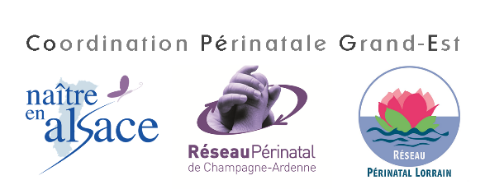 Fiche de déclaration pour un nouveau-né ≥ 34 SA avec :Diagnostic ou suspicion d’encéphalopathie anoxo-ischémiqueOu décès néonatal de cause inconnue en per-partum, en salle de naissance ou en néonatologie avant 7 jours de vieMerci de transmettre cette fiche par mail ou par courrier au RSP de votre territoire :Cette fiche sera analysée par la coordination du Réseau qui vous recontactera si besoin pour plus de précisions. Après analyse, ces fiches seront totalement anonymisées (éléments directement ou indirectement nominatifs du patient, des professionnels, des établissements). ORIGINE DU SIGNALEMENTCARACTERISTIQUES DE L’EVENEMENTCRITERES D’INCLUSIONCRITERES DE NON INCLUSIONDESCRIPTION DE L’EVENEMENTDate de l’évènement : Nom du déclarant : 						Fonction :  Etablissement : 						Service :Téléphone où l’on peut vous joindre :Autre(s) structure(s) impliquée(s) :NOMS des professionnels à inviter pour l’analyse (tous établissements confondus : GO, AR, pédiatres, SF, échographistes…) : Evénement indésirable grave ?     Oui      Non Définition HAS : « Evénement inattendu au regard de l’état de santé et de la pathologie de la personne et dont les conséquences sont le décès, la mise en jeu du pronostic vital, la survenue probable d’un déficit fonctionnel permanent y compris une anomalie ou une malformation congénitale ».Les évènements indésirables graves doivent être déclarés à l’ARS : https://signalement.social-sante.gouv.frTERME ≥ 34 SA ?     Oui       Non  Si oui, cochez le cas A, B ou C correspondantCAS A : DIAGNOSTIC OU SUSPICION D’EAI     Oui       Non Diagnostic ou suspicion d’EAI si au moins une réponse « Oui » parmi les questions 1 à 3 ci-dessous :1. Signes cliniques neurologiques constatés dans les trois premiers jours de vie ?   Oui    Non        Si oui, veuillez spécifier la sévérité des signes neurologiques :    Modérée       Sévère 2. Signes biologiques d’asphyxie du perpartum ?   Oui       Non Si oui, cochez la situation a, b ou c de l’enfant ayant permis d’attester la présence d’une asphyxie : Situation a : Biologie extrême au cordon ou dans la première heure de vie (pH ≤ 7,0 OU base déficit ≥ 16 mmol/l OU lactates > 11 mmol/l au cordon ou lors d’un prélèvement du nouveau-né pendant la 1ère heure de vie) Situation b :   Biologie intermédiaire (7.01 ≤ pH ≤ 7,15 OU 10 ≤ base déficit ≤ 15,9 mmol/l OU 8 mmol/l < lactates < 11 mmol/l au cordon ou lors d’un prélèvement du nouveau-né pendant la 1ère heure de vie) ET au-moins un des critères suivants :  - événement aigu périnatal  - changement brutal du rythme cardiaque fœtal récent  - score d'Apgar ≤ 5 à 10 minutes   - ventilation assistée initiée à la naissance et maintenue pendant au moins 10 minutes  Situation c :  Données biologiques non disponibles ou normales mais présence d’au-moins un des critères suivants : - événement aigu périnatal  - changement brutal du rythme cardiaque fœtal récent  - score d'Apgar ≤ 5 à 10 minutes   - ventilation assistée initiée à la naissance et maintenue pendant au moins 10 minutes3. Examen(s) complémentaire(s) en faveur d’une EAI ?                                                Oui       Non            Si oui, précisez :     EEG     aEEG      IRM CAS B : DECES NEONATAL AVEC AUTOPSIE REVÉLANT UNE EAI                                  Oui      Non Décès de cause initialement inconnue avec EAI diagnostiquée à l’autopsie.CAS C : DECES NEONATAL NON EXPLIQUE SURVENU AVANT 7 JOURS DE VIE          Oui      Non Décès attendu et/ou soins palliatifs prévus en anténatal (avis CPDP)                          Oui    Non Résumé anonyme de l’histoire clinique :